代县郧晟养殖专业合作社牛场扩建项目一、项目名称：牛场扩建项目二、申报单位：代县郧晟养殖专业合作社三、申报单位简况   代县郧晟养殖专业合作社成立于2015年7月15日，主要经营牛、羊、马养殖及销售，牧草种植及销售以及与农业生产经营有关的技术、信息、信息等服务。位于山西省忻州市代县滩上镇牛家渠村，距离滩上镇12公里，牛场占地面积15亩，现存栏繁殖母牛100头，犊牛60头。本合作社本着改良优种肉牛繁殖为宗旨，带动农民经济效益的增收。后期要扩大养殖规模，自己育肥肉牛，做到自繁自养。   四、项目概况：（一）项目内容我专业合作社响应国家政策，以养殖为主，扩大养殖规模。增加村民就业。建设规模：拟新建场地约10亩，一部分用于工作人员住宿、办公；另一部分用于原有及新增繁殖牛活动场所。该项目以千头牛场综合养殖与农户散养相结合。建设内容：其中包括母牛舍、干草棚、青贮窖、新建粪肥发酵间、新建污水处理设施、配套建设运动场及附属设施。项目投资估算（万元）：投资总投资600万资金来源：自筹（三）项目配套条件：项目建设地点位于大山深处、山大坡广、水草丰盛、无污染、喂养方便，水电以及通讯设施齐全，牛粪便于处理，气象条件合适牛的饲养。（四）项目市场预测及效益分析：我国肉牛业的发展取得了明显成效，生产体系逐步完善，科技支撑能力逐渐加强，龙头企业带动作用日益凸显，牛肉年产量长期位于世界前列。而随着经济发展和国民生活水平的不断提高，我国消费者对于牛肉的品质要求显著提升，优质高档牛肉产品在我国消费市场呈现出供不应求的局面。五、项目进展情况：（一）政策：符合国家、我省产业规划；（二）核准（备案）：已核准、备案；（三）土地、环保：符合国家土地政策，经相关国土部门初审认可；经环保部门初审认可。（四）可行性研究性报告：正在汇编中。（五）前期情况：正在进行中。六、拟引资方式：合资、合作七、招商方向：资金八、申报单位联系方式地址：代县滩上镇牛家渠村联系人：郧国伟  手机：18635591320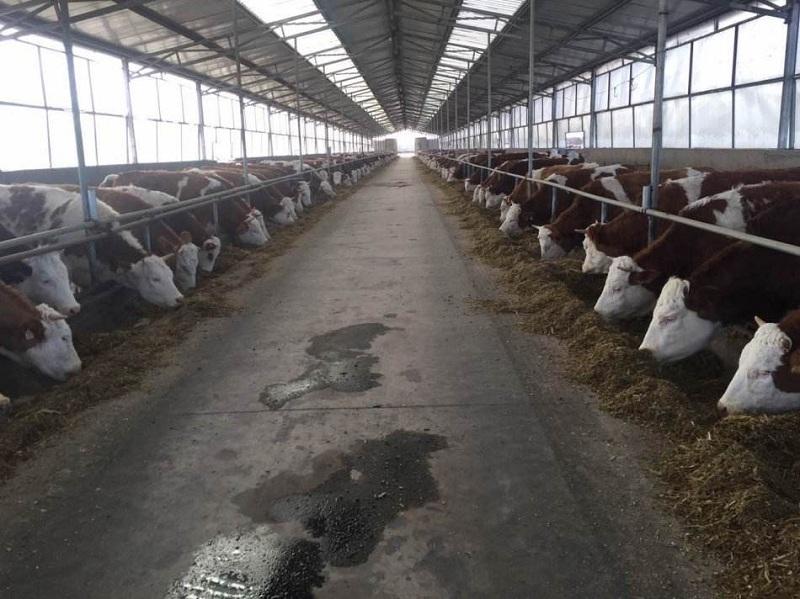 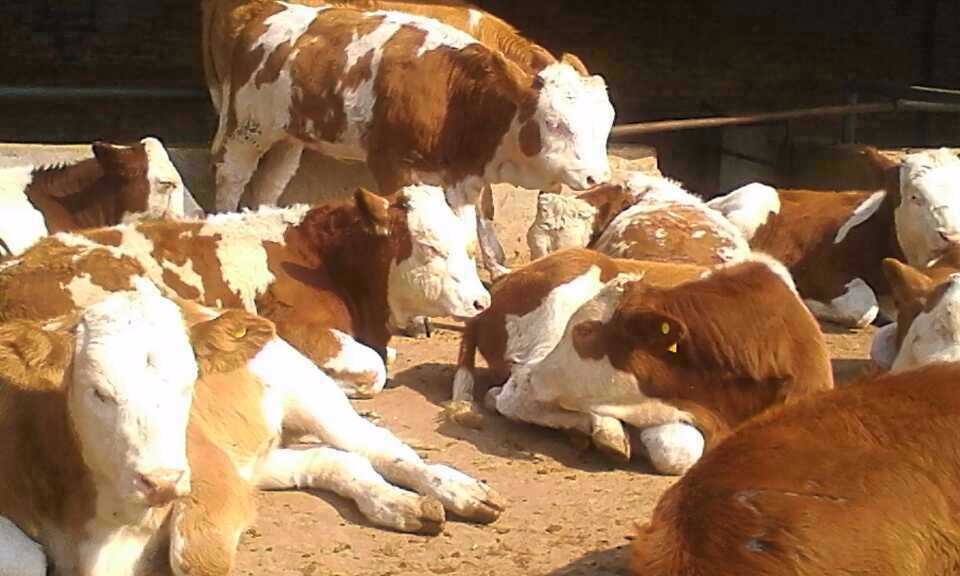 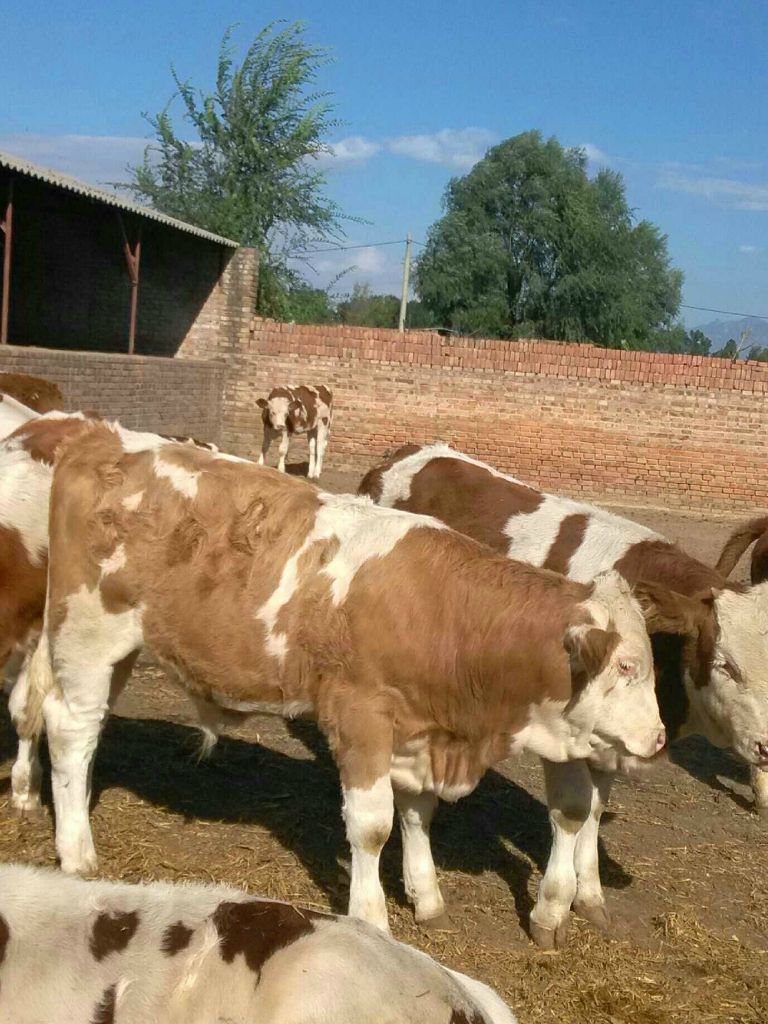 